SLJ - 8. 5. 2020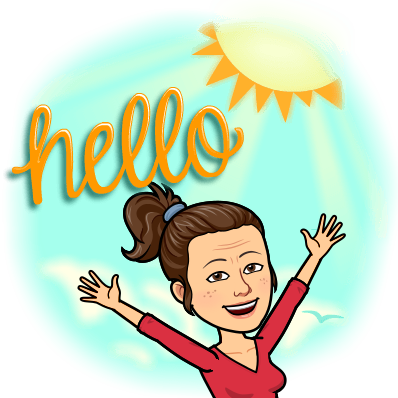 ČASOVNI ODVISNIKPozdravljen/-a!Kako so ti šle sredine naloge? Če si imel/-a kakšne težave, me prosim kontaktiraj.Pred teboj pa je že nov odvisnik, in to je časovni odvisnik.Ponovno sem ti pripravila razlago na youtube.Posnetek lahko pogledaš večkrat, ga poljubno ustaviš …POSNETEK: https://youtu.be/Ish-M2zaPdU Sedaj pa reši še naloge v DZ str. 58-60.Preglej si jih z rešitvami (www.devetletka.net/gradiva/slovenscina/8).Lep dan,učiteljica Martina